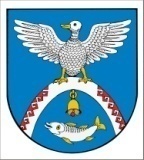 от 13 октября  2023 г. № 511О внесении изменений в Положение об оплате труда работников хозяйственно-эксплуатационного отдела Отдела образования администрации Новоторъяльского муниципального района              Республики Марий Эл, утвержденное постановлением администрации Новоторъяльского муниципального района Республики Марий Эл 
от 03 декабря 2020 г. № 469 «Об оплате труда работников хозяйственно-эксплуатационного отдела Отдела образования администрации Новоторъяльского муниципального района»(в ред. от 19 ноября 2021 г. № 499, от 25 октября 2022 г. № 584)В целях обеспечения социальных гарантий работников муниципальных учреждений, финансируемых из бюджета Новоторъяльского муниципального района Республики Марий Эл, в целях упорядочения оплаты труда работников хозяйственно-эксплуатационного отдела Отдела образования администрации Новоторъяльского муниципального района Республики Марий Эл, руководствуясь постановлением Правительства Республики Марий Эл от 29 сентября 
2023 г. № 466 «О внесении изменений в некоторые постановления Правительства Республики Марий Эл», администрация Новоторъяльского муниципального района Республики Марий ЭлПОСТАНОВЛЯЕТ:1. Внести в Положение об оплате труда работников хозяйственно-эксплуатационного отдела Отдела образования администрации Новоторъяльского муниципального района Республики Марий Эл (далее – Положение), утвержденное постановлением администрации Новоторъяльского муниципального района Республики Марий Эл 
от 03 декабря 2020 г. № 469 следующие изменения:1.1. Пункт 10 изложить в новой редакции: 10. Базовые оклады рабочих устанавливаются в соответствии                      с разрядами работ Единого тарифно-квалификационного справочника работ и профессий рабочих:1.2. Пункт 11 изложить в новой редакции:11. Профессиональная квалификационная группа «Общеотраслевые должности служащих второго уровня»1.3. Пункт 12 изложить в новой редакции:12. Профессиональная квалификационная группа «Общеотраслевые должности служащих третьего уровня»2. Финансовому управлению администрации Новоторъяльского муниципального района Республики Марий Эл обеспечить финансирование расходов, связанных с реализацией настоящего постановления в пределах средств, предусмотренных в бюджете Новоторъяльского муниципального района Республики Марий Эл 
на 2023 год.3. Настоящее постановление обнародовать на информационном стенде администрации Новоторъяльского муниципального района Республики Марий Эл в установленном порядке и разместить 
в информационно-телекоммуникационной сети «Интернет» официального интернет-портала Республики Марий Эл (адрес доступа: https://mari-el.gov.ru/municipality/toryal4. Настоящее постановление вступает в силу после его обнародования и распространяется на правоотношения, возникшие 
с 01 октября 2023 года.5. Контроль за исполнением настоящего постановления возложить                         на заместителя главы администрации Новоторъяльского муниципального района Республики Марий Эл Волкова Д.Н.Глава администрации Новоторъяльского муниципального района                                   Д. ТаныгинУ ТОРЪЯЛМУНИЦИПАЛ РАЙОНЫНАДМИНИСТРАЦИЙЖЕПУНЧАЛАДМИНИСТРАЦИЯНОВОТОРЪЯЛЬСКОГО МУНИЦИПАЛЬНОГО  РАЙОНАПОСТАНОВЛЕНИЕРазрядработ в соответствии с Единым тарифно-квалификационным справочником работ и профессий рабочихБазовый оклад, рублей1 разряд4 3992 разряд4 7123 разряд4 8674 разряд5 1845 разряд5 4966 разряд5 810Высококвалифицированные рабочие, постоянно занятые на важных и ответственных работах, имеющие 6 разряд6 593Квалифика-ционные уровниДолжности, отнесенныек квалификационным уровнямБазовый оклад, рублей1231Начальник хозяйственного отдела6 279Квалифика-ционные уровниДолжности, отнесенныек квалификационным уровнямБазовый оклад, рублей1231Инженер 6 9072Юрисконсульт6 907